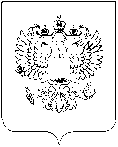 О составе комиссии по соблюдению требований к служебному поведению федеральных государственных гражданских служащих Территориального органа Федеральной службы государственной статистики  по Челябинской области  и урегулированию конфликта интересовВ соответствии с федеральными законами от 27 июля 2004 г. № 79-ФЗ «О государственной гражданской службе Российской Федерации», от                      25 декабря 2008 г. № 273-ФЗ «О противодействии коррупции», Указом Президента Российской Федерации от 1 июля 2010 г. № 821 «О комиссиях по соблюдению требований к служебному поведению федеральных государственных служащих и урегулированию конфликта интересов», приказом Федеральной службы государственной  статистики от                                24 февраля 2016 г. № 81 «Об утверждении Положения о комиссии по соблюдению требований к служебному поведению федеральных государственных гражданских служащих Федеральной службы государственной статистики  и  работников организаций, созданных для выполнения задач, поставленных перед Федеральной службой государственной статистики, и урегулированию конфликта интересов» и в целях ротации состава комиссии по соблюдению требований к служебному поведению федеральных государственных гражданских служащих Территориального органа Федеральной службы государственной статистики  по Челябинской области  и урегулированию конфликта интересов,                             п р и к а з ы в а ю:1. Утвердить состав комиссии по соблюдению требований к служебному поведению федеральных государственных гражданских служащих Территориального органа Федеральной службы государственной статистики  по Челябинской области  и урегулированию конфликта интересов (далее – комиссия)  согласно приложению № 1.2. Утвердить перечень лиц, включаемых в состав комиссии в случае временного выбытия постоянных членов комиссии, согласно приложению                № 2.3. Председателю комиссии предоставить право в случае временного выбытия постоянных членов комиссии, указанных в  пункте 1 настоящего приказа, приглашать на заседание комиссии лиц, указанных в               приложении № 2 к настоящему приказу.4. Признать утратившим силу приказ Челябинскстата от 13 февраля 2023 г.  № 12 «О составе комиссии по соблюдению требований к служебному поведению федеральных государственных гражданских служащих Территориального органа Федеральной службы государственной статистики по Челябинской области и урегулированию конфликта интересов».Руководитель                                                                                    О.А. ЛосеваПриложение № 1к приказу Челябинскстатаот 29 декабря 2023 г. № 161С О С Т А Вкомиссии по соблюдению требований к служебному поведению федеральных государственных гражданских служащих Территориального органа Федеральной службы государственной статистики по Челябинской области и урегулированию конфликта интересов___________Приложение № 2к приказу Челябинскстатаот 29 декабря 2023 г. № 161ПЕРЕЧЕНЬлиц, включаемых в  состав комиссии по соблюдению требований к служебному поведению федеральных государственных гражданских служащих Территориального органа Федеральной службы государственной статистики по Челябинской области и урегулированию конфликта интересов, в случае временного выбытия постоянных членов комиссии___________П Р И К А З_ 29 декабря 2023 года                                                                             № 161_ЧелябинскНемтина Ирина АлександровнаНемтина Ирина Александровназаместитель руководителя Челябинскстата(председатель комиссии)заместитель руководителя Челябинскстата(председатель комиссии)Должукова Марина НиколаевнаДолжукова Марина Николаевнаначальник Административного отдела(заместитель председателя комиссии)начальник Административного отдела(заместитель председателя комиссии)Свидунович-ФаттаховаЯна ФаильевнаСвидунович-ФаттаховаЯна Фаильевнаспециалист – эксперт Административного отдела (специалист по профилактике коррупционных и иных правонарушений)(секретарь комиссии)специалист – эксперт Административного отдела (специалист по профилактике коррупционных и иных правонарушений)(секретарь комиссии)Владыкина Лариса Борисовнадоцент кафедры экономики и менеджмента Челябинского филиала ФГБОУ ВО Российской академии народного хозяйства и государственной службы при Президенте Российской Федерации, кандидат экономических наук(по согласованию)доцент кафедры экономики и менеджмента Челябинского филиала ФГБОУ ВО Российской академии народного хозяйства и государственной службы при Президенте Российской Федерации, кандидат экономических наук(по согласованию)ПовныйДмитрий Александровичдоцент кафедры конституционного и административного права юридического института ФГАОУ ВО «Южно-Уральский государственный университет» (Национальный исследовательский университет), кандидат юридических наук(по согласованию)доцент кафедры конституционного и административного права юридического института ФГАОУ ВО «Южно-Уральский государственный университет» (Национальный исследовательский университет), кандидат юридических наук(по согласованию)СтяжкинаИрина ЕгоровнаСтяжкинаИрина Егоровназаместитель начальника Отдела финансового и имущественного обеспечения заместитель начальника Отдела финансового и имущественного обеспечения Севастьянова Елена ГеннадьевнаСевастьянова Елена Геннадьевнаначальник Отдела статистики уровня жизни и обследований домашних хозяйств (председатель профсоюзного комитета Челябинскстата)начальник Отдела статистики уровня жизни и обследований домашних хозяйств (председатель профсоюзного комитета Челябинскстата)Смашникова Татьяна Борисовнадоцент кафедры конституционного и административного права юридического института ФГАОУ ВО «Южно-Уральский государственный университет» (Национальный исследовательский университет), кандидат юридических наук (по согласованию)доцент кафедры конституционного и административного права юридического института ФГАОУ ВО «Южно-Уральский государственный университет» (Национальный исследовательский университет), кандидат юридических наук (по согласованию)СогринаНаталья Сергеевнадоцент кафедры экономики, финансов и управления Уральского филиала ФГОБУ ВО Финансового университета при Правительстве Российской Федерации, кандидат экономических наук(по согласованию)доцент кафедры экономики, финансов и управления Уральского филиала ФГОБУ ВО Финансового университета при Правительстве Российской Федерации, кандидат экономических наук(по согласованию)Терещук Екатерина Александровназаведующая кафедрой экономики и менеджмента Челябинского филиала ФГБОУ ВО Российской академии народного хозяйства и государственной службы при Президенте Российской Федерации, кандидат социальных наук, доцент(по согласованию)заведующая кафедрой экономики и менеджмента Челябинского филиала ФГБОУ ВО Российской академии народного хозяйства и государственной службы при Президенте Российской Федерации, кандидат социальных наук, доцент(по согласованию)ГоринаЕкатерина Викторовназаместитель начальник Административного отдела (кадровая служба)Ситникова Ирина Николаевна ведущий специалист – эксперт Административного отдела (юридическая служба)Вяткина Наталья Владимировнаведущий специалист – эксперт  Отдела финансового и имущественного обеспеченияВодяная Александра Анатольевнаначальник Отдела статистики населения и здравоохранения  